SAMUEL CHUKWUAKE ARNOLD16/ENG04/056ELECT/ ELECT ENGR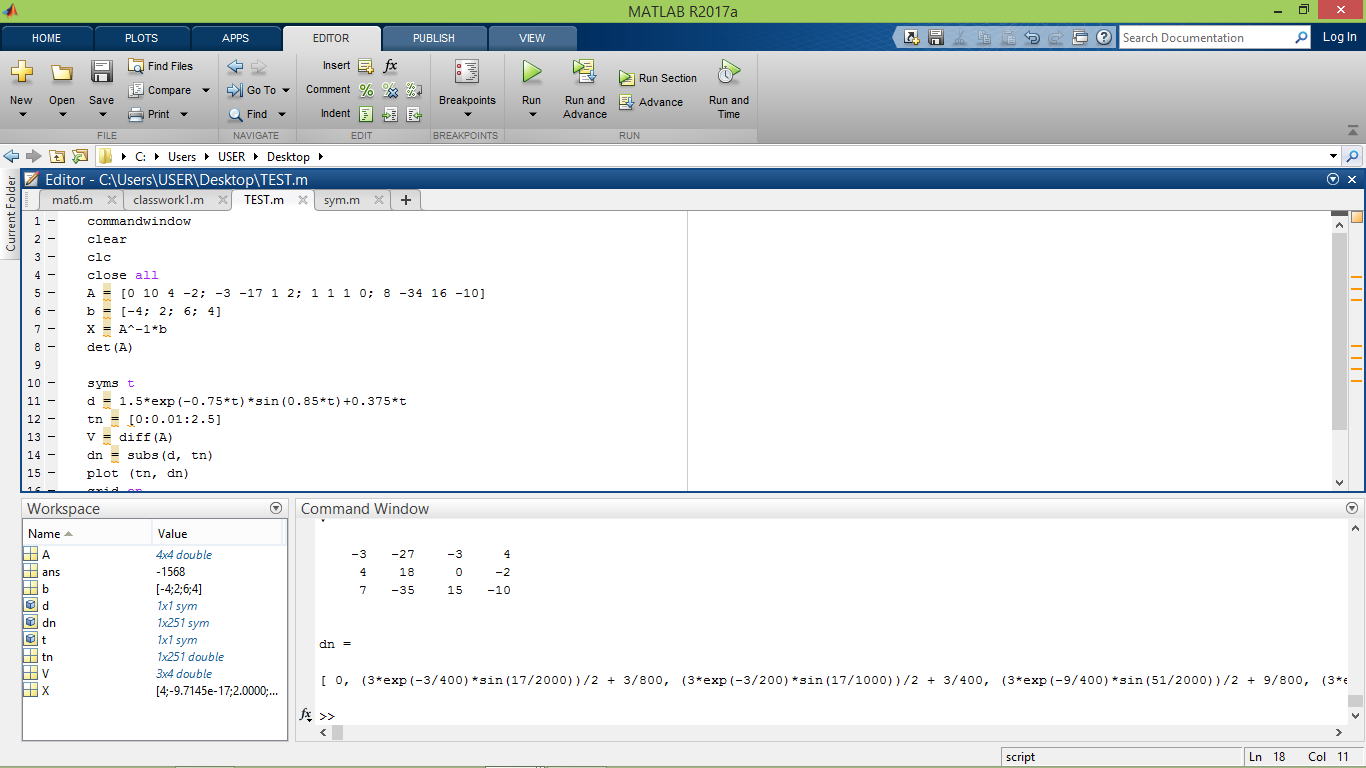 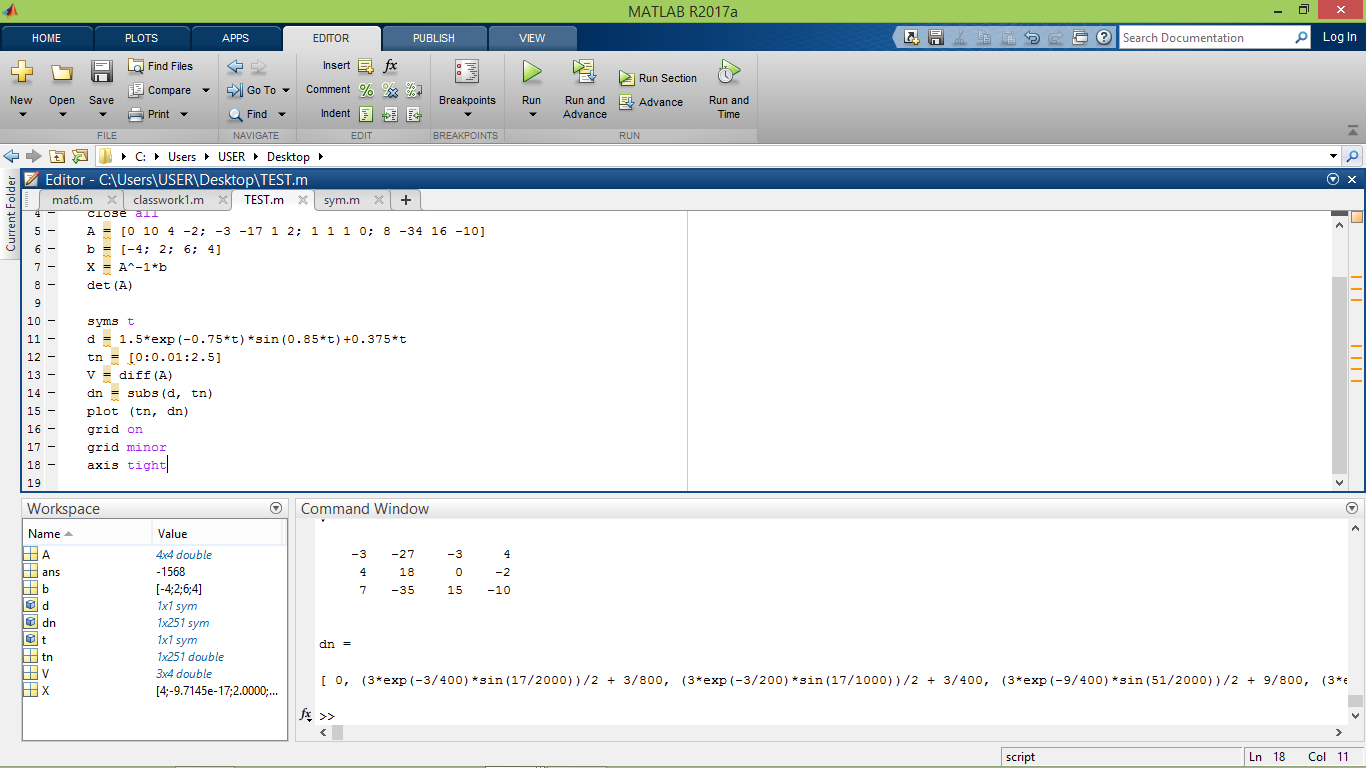 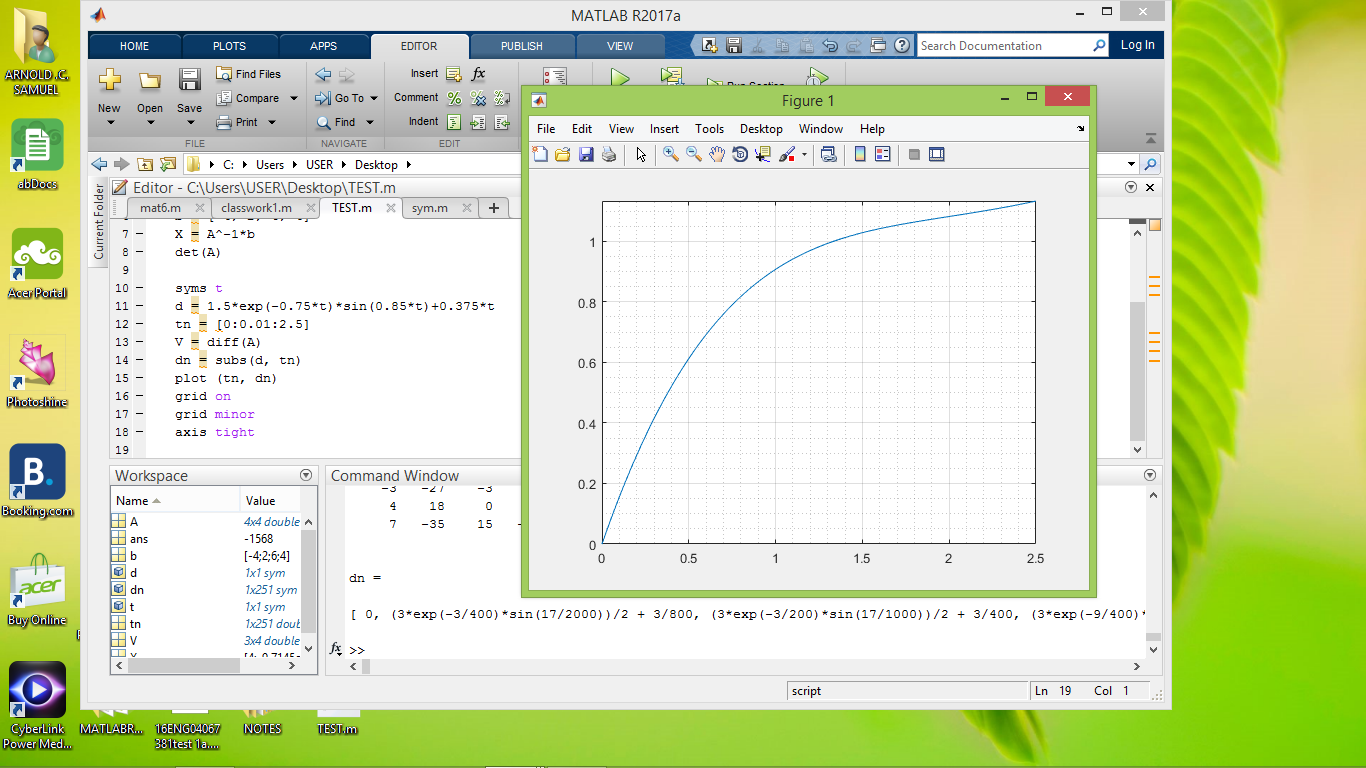 